5e Challenge Maître Marcel Van Laecke
SENIOREN DEGEN HerenDatum:		Zaterdag 9 november 2019Locatie:	Puidonkdreef 1, 9185 Wachtebeke   Programma: 	Degen Heren: Appel 8u15– Scratch 8u45 – Begin: 9u00 
Formule:		Voorronde(s) gevolgd door rechtstreekse uitschakelingInschrijvingsgeld:	18 euroInschrijvingen: 	Uiterlijk woensdag 6 november 2019 naar pietervanlaere@yahoo.co.ukPrijzengeld:				Indien > 60 dlns		< 60 dlns 			1ste plaats: 	400 euro			200 euro2e plaats:	200 euro			100 euro3e plaatsen:	100 euro			50 euro5-8: 		naturaprijzen		naturaprijzenScheidsrechters:  	Vanaf 4 schermers per club/dag: 1 arbiterVanaf 9 schermers per club/dag: 2 arbitersVanaf 15 schermers per club/dag: 3 arbiters
Vanaf 1ste ontbrekende arbiter is een boete verschuldigd van 150 €.Vanaf 2e ontbrekende arbiter is een boete verschuldigd van 75 €.Wapenstand:		Planète Escrime – Laurent Bocquet -  laurent.b62@gmail.comNationaal circuit:	Deze wedstrijd telt mee voor het nationale circuit.Website:		www.challengemarcelvanlaecke.be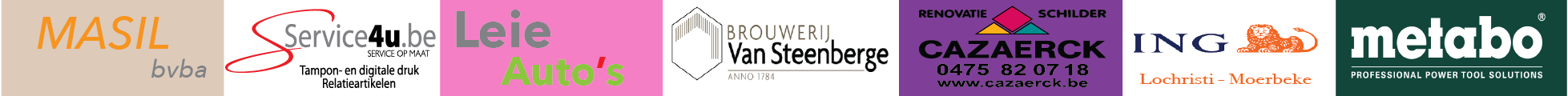 SENIOREN DEGEN Dames                  KADETTEN DEGEN HerenDUO PLOEG SENIOREN Heren (zelfde club)Datum:		Zondag 10 november 2019Locatie:	Puidonkdreef 1, 9185 Wachtebeke Programma: 	Degen senioren dames indiv.: Appel 8u45– Scratch 9u15 - Begin 9u30Degen kadetten heren indiv.: Appel 9u – Scratch 9u30 Begin: 9u45Degen senioren heren duo ploeg: Appel 9u15 – Begin: 10u002 schermers/ploeg van dezelfde club! niet mixed/geen reserve/ tot 20 treffers
Formule:		voorronde(s) gevolgd door tableauInschrijvingsgeld:	30 euro/ploeg & 18 euro individueelInschrijvingen: 	Uiterlijk woensdag 6 november 2019 naar pietervanlaere@yahoo.co.ukPrijzengeld:					Senioren dames:				Indien > 60 dlns			< 60 dlns 			1ste plaats: 	400 euro			200 euro2e plaats:	200 euro			100 euro3e plaatsen:	100 euro			50 euro5-8: 		naturaprijzen		naturaprijzen			Kadetten- en ploegentornooi: prijzen in natura	Scheidsrechter:  	Ploegentornooi: 	Vanaf 2 ploegen per club: 1 arbiter; Vanaf 5 ploegen per club: 2 arbitersInd. tornooi: 		Vanaf 4 schermers per club: 1 arbiter; Vanaf 9 schermers per club: 2 arbiters; Vanaf 15 schermers per club/dag: 3 arbitersVanaf 1ste ontbrekende arbiter is een boete verschuldigd van 150 euro.Vanaf een 2e ontbrekende arbiter is een boete verschuldigd van 75 euro.